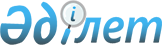 Об утверждении размера базового должностного окладаПостановление Правительства Республики Казахстан от 11 января 2001 года N 30



          В целях реализации подпункта 1) пункта 4 Указа Президента Республики 
Казахстан от 1 апреля 1997 года N 3436  
 U973436_ 
  "О единой системе оплаты 
труда работников органов Республики Казахстан, содержащихся за счет 
государственного бюджета", Правительство Республики Казахстан постановляет:




          1. Утвердить с 1 января 2001 года размер базового должностного оклада 




для исчисления должностных окладов с применением коэффициентов на уровне 
5060 тенге на период до 31 декабря 2001 года.
     2. Настоящее постановление вступает в силу с 1 января 2001 года.
     
         Премьер-Министр
      Республики Казахстан
     
(Специалисты: Склярова И.В.,
              Умбетова А.М.)     
      
      


					© 2012. РГП на ПХВ «Институт законодательства и правовой информации Республики Казахстан» Министерства юстиции Республики Казахстан
				